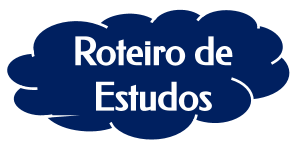 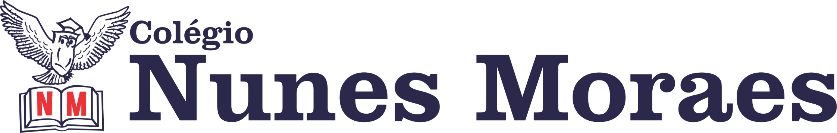 DIA: 07 DE MAIO DE 2020  - 6º ANO – TURMA BOlá, aluno!Hoje você vai estudar usando um roteiro de estudo. Fique ligado!O roteiro a seguir é baseado no modelo de ensino a distância, em que você vai estudar usando ferramentas básicas como Apostila SAS ou ferramentas digitais, como, SAS online, YouTube, sites, WhatsApp.1ª aula: 7:20h às 8:15h – LÍNGUA PORTUGUESA – PROFESSORA MONNALYSA FONTINELE1º passo: Explicação dos conteúdos das páginas 102 e 103. Acesse à aula clicando no link: https://www.youtube.com/watch?v=U0c0o3oTUvo2º passo: Resolução das questões das páginas 102 a 104 e correção.3º passo: Atividade de casa: Livro de Língua Portuguesa páginas 108 e 109 – leitura. Durante a resolução dessas questões a professora Monnalysa vai tirar dúvidas no WhatsApp (9183-9273)Faça foto das atividades que você realizou e envie para o meu número privado.Essa atividade será pontuada para nota.2ª aula: 8:15h às 9:10h – MATEMÁTICA – PROFESSOR DENILSON SOUSA 1° passo: Organize-se com seu material, livro de Matemática, caderno, lápis e borracha.2° passo: Abra seu livro na página 89 para acompanhar a aula. 3° passo: Assista a vídeo aula com o professor Denilson Sousa explicando sobre mínimo múltiplo comum (m.m.c.).  Assista a aula no seguinte link: https://youtu.be/zusMqj__h6w (34 min.) 3° passo: Agora, com base no que você aprendeu, resolva as questões 1 e 2 da página 92  (15 min.)Durante a resolução dessas questões a professora Eugenia Colares vai tirar dúvidas por meio do WhatsApp. Intervalo: 9:10h às 9:45h3ª aula: 9:45h às 10:40 h – EDUCAÇÃO FÍSICA – PROFESSORA SUANE MORAESOlá, queridos alunos!Passando para informá-los que, como não poderemos realizar práticas presencias e mais aulas teóricas cansariam mais vocês, não haverá aula de Educação Física durante o cumprimento do decreto.Um grande abraço virtual!Saudade de vocês! Att, professora Suane.Não haverá aula. Aguarde o início da próxima aula.]4ª aula: 10:40h às 11:35h – MATEMÁTICA – PROFESSOR DENILSON SOUSA 1° passo: Faça o estudo das páginas 90 e 91. (A leitura da teoria é muito importante para um bom entendimento da prática)  (7 min)2° passo: Acompanhe a vídeo-aula com o professor Denilson Sousa exercitando m.m.c. Assista a aula no seguinte link: https://youtu.be/CLc5X0sMMQM (18 min.)3° passo: Baseado no que você leu no livro e assistiu na vídeo-aula, resolva as questões: (25 min.)p. 92, q. 4 p. 93, q. 5Questões pós aula.  p. 98, q 3 (parte II). Não precisa fazer a parte I agora.Durante a resolução dessas questões a professora Eugenia Colares vai tirar dúvidas por meio do WhatsApp. 